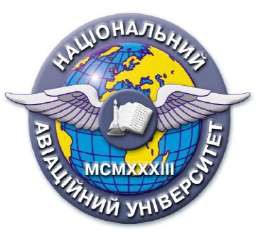 Силабус навчальної дисципліни«КЕРУВАННЯ РИЗИКАМИ В СИСТЕМАХ УПРАВЛІННЯ»Освітньо-професійної програми «Якість, стандартизація та сертифікація» Галузь знань: 15 «Автоматизація та приладобудування»Спеціальність: 152  «Метрологія та інформаційно-вимірювальна техніка»Силабус навчальної дисципліни«КЕРУВАННЯ РИЗИКАМИ В СИСТЕМАХ УПРАВЛІННЯ»Освітньо-професійної програми «Якість, стандартизація та сертифікація» Галузь знань: 15 «Автоматизація та приладобудування»Спеціальність: 152  «Метрологія та інформаційно-вимірювальна техніка»Рівень вищої освіти Другий (магістерський)Другий (магістерський)Статус дисципліниНавчальна дисципліна фахового компонента ОПНавчальна дисципліна фахового компонента ОПКурс1 курс1 курсСеместрПершийПершийОбсяг дисципліни, кредити ЄКТС/години105/3,5105/3,5Мова викладанняУкраїнськаУкраїнськаЩо буде вивчатися (предмет вивчення) У результаті вивчення дисципліни студент повинен демонструвати такі результати навчання через знання, уміння та навички. Знати: - сутність ризиків, їх види та процес ризик-менеджменту; -концептуальні засади, цілі і завдання використання методів і технології управління ризиками; - фактори, причини та джерела виникнення ризиків; - принципи ризик –менеджменту; - методи оцінки ризику, визначати наслідки та ймовірності їх настання у майбутньому, встановлення факторів, що визначають ризик та елементи процесу ризик-менеджменту; - методи оцінки та оптимізації ризиків Вміти: - ідентифікувати ризики підприємства, визначати їх причини та джерела виникнення; - оцінювати ризики діяльності підприємства, використовуючи різні методи;- ефективно управляти ризиками, вибирати методи для оптимізації ризиків; - формувати програму управління ризиками підприємств, складати стратегічну карту ризиків.  У результаті вивчення дисципліни студент повинен демонструвати такі результати навчання через знання, уміння та навички. Знати: - сутність ризиків, їх види та процес ризик-менеджменту; -концептуальні засади, цілі і завдання використання методів і технології управління ризиками; - фактори, причини та джерела виникнення ризиків; - принципи ризик –менеджменту; - методи оцінки ризику, визначати наслідки та ймовірності їх настання у майбутньому, встановлення факторів, що визначають ризик та елементи процесу ризик-менеджменту; - методи оцінки та оптимізації ризиків Вміти: - ідентифікувати ризики підприємства, визначати їх причини та джерела виникнення; - оцінювати ризики діяльності підприємства, використовуючи різні методи;- ефективно управляти ризиками, вибирати методи для оптимізації ризиків; - формувати програму управління ризиками підприємств, складати стратегічну карту ризиків. Чому це цікаво/треба вивчати (мета)Для виконання професійних обов’язків фахівця зі стандартизації, сертифікації та управління якості студентам необхідні теоретичні та практичні знання та навики з проведення робіт в галузі стандартизації, метрології, сертифікації, акредитації та управлінні якості в Україні і Європейському Союзі.Для виконання професійних обов’язків фахівця зі стандартизації, сертифікації та управління якості студентам необхідні теоретичні та практичні знання та навики з проведення робіт в галузі стандартизації, метрології, сертифікації, акредитації та управлінні якості в Україні і Європейському Союзі.Чому можна навчитися (результати навчання) Вивчення навчальної дисципліни передбачає формування та розвиток у студентів загальних та спеціальних компетентностей, передбачених відповідним стандартом вищої освіти України.Дана дисципліна є теоретичною і практичною основою сукупності знань та вмінь, що формують  профіль фахівця в області технічного регулювання; поглиблюють і розширюють компетентності пов’язані з застосування принципів, методів, правил і норм стандартизації, сертифікації, акредитації, метрології в управлінні підприємствами і якістю продукції, навички роботи з законодавчими та нормативними документами; опанування в організації та проведенні аудитів, сертифікації продукції, послуг й систем управління, акредитації органів з оцінювання відповідності. Вивчення навчальної дисципліни передбачає формування та розвиток у студентів загальних та спеціальних компетентностей, передбачених відповідним стандартом вищої освіти України.Дана дисципліна є теоретичною і практичною основою сукупності знань та вмінь, що формують  профіль фахівця в області технічного регулювання; поглиблюють і розширюють компетентності пов’язані з застосування принципів, методів, правил і норм стандартизації, сертифікації, акредитації, метрології в управлінні підприємствами і якістю продукції, навички роботи з законодавчими та нормативними документами; опанування в організації та проведенні аудитів, сертифікації продукції, послуг й систем управління, акредитації органів з оцінювання відповідності.Як можна користуватися набутими знаннями і уміннями (компетентності)У ході вивчення навчальної дисципліни студент повинен набути наступних компетентностей:-	використовувати професійні знання й уміння для планування, організації та виконання робіт з технічного регулювання на різних рівнях; -	організовувати інформаційне забезпечення з метрології, стандартизації та сертифікації;-	вміти здійснювати Державний та відомчий метрологічний контроль та нагляд за забезпеченням єдності вимірювань;-	визначати процедуру та порядок проведення випробувань сертифікації продукції або/та послуг;-	аналізувати результати сертифікаційних випробувань та приймати обґрунтовані рішення щодо можливості видачі сертифікату відповідності;-	формувати фонд нормативних документів, що використо-вуються під час сертифікації продукції, послуг та сертифікації систем управління якістю.-	використовувати теоретичні знання та практичні навички для забезпечення відповідного рівня якості продукції або/та послуг, або/та систем якості.-	аналізувати, систематизувати, узагальнювати передовий міжнародний та вітчизняний досвід і світові тенденції у сфері технічного регулювання та на цій основі розробляти пропозиції щодо удосконалення процесів і поліпшення функціонування елементів системи технічного регулювання.-	здійснювати метрологічне забезпечення процесів при управлінні якістю, стандартизації та сертифікації. -	організовувати та проводити аудити, сертифікацію продукції, послуг й систем управління, акредитацію органів з оцінювання відповідності.-	розробляти перспективні, поточні та оперативні плани діяльності у сфері управління якістю, стандартизації та сертифікації в установі (організації, підприємстві).-	контролювати виконання заходів за результатами нагляду та контролю за впровадженням і додержанням стандартів, а також робіт із стандартизації, сертифікації та управління якістю продукції та послуг структурними підрозділами, надавати їм відповідну інформаційну, організаційну та методичну допомогу.У ході вивчення навчальної дисципліни студент повинен набути наступних компетентностей:-	використовувати професійні знання й уміння для планування, організації та виконання робіт з технічного регулювання на різних рівнях; -	організовувати інформаційне забезпечення з метрології, стандартизації та сертифікації;-	вміти здійснювати Державний та відомчий метрологічний контроль та нагляд за забезпеченням єдності вимірювань;-	визначати процедуру та порядок проведення випробувань сертифікації продукції або/та послуг;-	аналізувати результати сертифікаційних випробувань та приймати обґрунтовані рішення щодо можливості видачі сертифікату відповідності;-	формувати фонд нормативних документів, що використо-вуються під час сертифікації продукції, послуг та сертифікації систем управління якістю.-	використовувати теоретичні знання та практичні навички для забезпечення відповідного рівня якості продукції або/та послуг, або/та систем якості.-	аналізувати, систематизувати, узагальнювати передовий міжнародний та вітчизняний досвід і світові тенденції у сфері технічного регулювання та на цій основі розробляти пропозиції щодо удосконалення процесів і поліпшення функціонування елементів системи технічного регулювання.-	здійснювати метрологічне забезпечення процесів при управлінні якістю, стандартизації та сертифікації. -	організовувати та проводити аудити, сертифікацію продукції, послуг й систем управління, акредитацію органів з оцінювання відповідності.-	розробляти перспективні, поточні та оперативні плани діяльності у сфері управління якістю, стандартизації та сертифікації в установі (організації, підприємстві).-	контролювати виконання заходів за результатами нагляду та контролю за впровадженням і додержанням стандартів, а також робіт із стандартизації, сертифікації та управління якістю продукції та послуг структурними підрозділами, надавати їм відповідну інформаційну, організаційну та методичну допомогу.Навчальна логістикаЗміст дисципліни:  Види занять: усього 105 год, кредитів 3,5, лекцій – 17, практичних – 17, МКР – 1, домашнє завдання – 1, самостійна робота – 71.Методи навчання: вербально-словесний;наочний;репродуктивний;дослідницький.Форми навчання: очна, заочна форма навчання; дискусії, кейс-завдання, заняття із застосуванням комп’ютерної та телекомунікаційної техніки.Зміст дисципліни:  Види занять: усього 105 год, кредитів 3,5, лекцій – 17, практичних – 17, МКР – 1, домашнє завдання – 1, самостійна робота – 71.Методи навчання: вербально-словесний;наочний;репродуктивний;дослідницький.Форми навчання: очна, заочна форма навчання; дискусії, кейс-завдання, заняття із застосуванням комп’ютерної та телекомунікаційної техніки.ПререквізитиДана дисципліна є незалежною від інших дисциплін та не потребує попереднього вивчення.Дана дисципліна є незалежною від інших дисциплін та не потребує попереднього вивчення.ПореквізитиЗнання та вміння, отримані студентом під час вивчення даної навчальної дисципліни, використовуються в подальшому при вивченні багатьох наступних дисциплін професійної підготовки фахівця з базовою та повною вищою освітою, як: «Процеси та системи управління якістю в авіації», «Стандартизація та сертифікація продукції та послуг», «Менеджмент якості», «Аудит у сфері якості», «Акредитація випробувальних лабораторій», ,та «Оцінювання відповідності персоналу».Знання та вміння, отримані студентом під час вивчення даної навчальної дисципліни, використовуються в подальшому при вивченні багатьох наступних дисциплін професійної підготовки фахівця з базовою та повною вищою освітою, як: «Процеси та системи управління якістю в авіації», «Стандартизація та сертифікація продукції та послуг», «Менеджмент якості», «Аудит у сфері якості», «Акредитація випробувальних лабораторій», ,та «Оцінювання відповідності персоналу».Інформаційне забезпечення з репозитарію та фонду НТБ НАУНавчальна та наукова література: 1. ДСТУ ISO 31000:2018 Менеджмент ризиків. Принципи та настанови. 2. IEC/ISO 31010:2019 Керування ризиком. Методи загального оцінювання ризику. 3. ДСТУ ISO/TR 31004:2018 (ISO/TR 31004:2013, IDT) Менеджмент ризиків. Настанова з впровадження ISO 31000 4. Солоникова Т.Г. Управление рисками в системе менеджмента качества организации: теоретические аспекты интеграции и внедрение на основе международных  стандартов  [Електронний ресурс]. – Режим доступу:  http: http://sisupr.mrsu.ru/2013-3/PDF/solonikova_t_g_statya.pdf. 5.  Мартинюк О.Р. Оцінювання ризику в системі забезпечення безпеки польотів державної авіації України  / О.Р. Мартинюк, О.В. Радько, Є.В. Гончаренко  // Сучасні інформаційні технології у сфері безпеки та оборони. – К.: НУОУ, 2019. – № 1(34). – С. 155-160 6.  Радько О. В. Аналіз основних змін у новій версії стандарту з менеджменту ризику ISO 3100 /  О. В. Радько, В. Б. Мельник,   О. А. Ільїна : матеріали тез доповідей ІХ Міжнародної науково-практичної конференції «Комплексне забезпечення якості технологічних процесів та систем» (КЗЯТПС – 2019), (м. Чернігів, 14-16 травня 2019 р.). – Чернігів : ЧНТУ, 2019. – Т. 2. – С. 266-268.Навчальна та наукова література: 1. ДСТУ ISO 31000:2018 Менеджмент ризиків. Принципи та настанови. 2. IEC/ISO 31010:2019 Керування ризиком. Методи загального оцінювання ризику. 3. ДСТУ ISO/TR 31004:2018 (ISO/TR 31004:2013, IDT) Менеджмент ризиків. Настанова з впровадження ISO 31000 4. Солоникова Т.Г. Управление рисками в системе менеджмента качества организации: теоретические аспекты интеграции и внедрение на основе международных  стандартов  [Електронний ресурс]. – Режим доступу:  http: http://sisupr.mrsu.ru/2013-3/PDF/solonikova_t_g_statya.pdf. 5.  Мартинюк О.Р. Оцінювання ризику в системі забезпечення безпеки польотів державної авіації України  / О.Р. Мартинюк, О.В. Радько, Є.В. Гончаренко  // Сучасні інформаційні технології у сфері безпеки та оборони. – К.: НУОУ, 2019. – № 1(34). – С. 155-160 6.  Радько О. В. Аналіз основних змін у новій версії стандарту з менеджменту ризику ISO 3100 /  О. В. Радько, В. Б. Мельник,   О. А. Ільїна : матеріали тез доповідей ІХ Міжнародної науково-практичної конференції «Комплексне забезпечення якості технологічних процесів та систем» (КЗЯТПС – 2019), (м. Чернігів, 14-16 травня 2019 р.). – Чернігів : ЧНТУ, 2019. – Т. 2. – С. 266-268.Локація та матеріально- технічне забезпеченняКорпус 2, ауд. 408 «лабораторія систем якості»Корпус 2, ауд. 408 «лабораторія систем якості»Семестровий контроль, екзаменаційна методикаДиференційний залікДиференційний залікКафедраПрикладної механіки та інженерії матеріалівПрикладної механіки та інженерії матеріалівФакультетАерокосмічний факультетАерокосмічний факультетВикладач(і)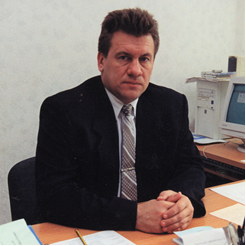 Посада: професорПрофайл викладача: http://www.lib.nau.edu.ua/naukpraci/teacher.php?id=11442Тел.: 406-77-73E-mail: pavlo.nosko@npp.nau.edu.uaРобоче місце: 2.306Оригінальність навчальної дисципліни100%100%Лінк на дисциплінуhttp://nau.edu.ua/ua/menu/science/instutional-repository.html http://er.nau.edu.ua/handle/NAU/43035http://nau.edu.ua/ua/menu/science/instutional-repository.html http://er.nau.edu.ua/handle/NAU/43035